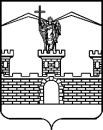 АДМИНИСТРАЦИЯ ЛАБИНСКОГО ГОРОДСКОГО ПОСЕЛЕНИЯЛАБИНСКОГО РАЙОНАП О С Т А Н О В Л Е Н И Еот 28.08.2018 						                                                   № 869г. ЛабинскО мерах по обеспечению пожарной безопасности на территории Лабинского городского поселения Лабинского района в осенне-зимний пожароопасный период 2018-2019 годовРуководствуясь статьей 30 Федерального закона от 21 декабря 1994 года               № 69-ФЗ «О пожарной безопасности», в целях предупреждения чрезвычайных ситуаций, укрепления пожарной безопасности объектов различных форм собственности и жилого сектора на территории Лабинского городского поселения Лабинского района, усиления борьбы с пожарами, предотвращения гибели людей и уничтожения материальных ценностей от пожаров                                            в осенне-зимний пожароопасный период, п о с т а н о в л я ю:1.	Утвердить План мероприятий по обеспечению пожарной безопасности в пожароопасный осенне-зимний период 2018-2019 годов на территории Лабинского городского поселения Лабинского района (прилагается).2.	Рекомендовать председателям Советов микрорайонов Лабинского городского поселения Лабинского района провести разъяснительную работу среди жителей микрорайонов городского поселения о соблюдении требований пожарной безопасности в осенне-зимний пожароопасный период                             2018-2019 годов.3.	Отделу делопроизводства администрации (Переходько) настоящее постановление разместить на официальном сайте администрации Лабинского городского поселения Лабинского района http://www.labinsk-city.ru в информационно-телекоммуникационной сети «Интернет».4.	Контроль за выполнением настоящего постановления возложить на заместителя главы администрации Лабинского городского поселения Лабинского района (вопросы жилищно-коммунального хозяйства, чрезвычайных ситуаций и благоустройства) С.В. Шеремет.5.	Настоящее постановление вступает в силу со дня его подписания.Исполняющий обязанностиглавы администрацииЛабинского городского поселения                                                           А.Н. КургановПРИЛОЖЕНИЕУТВЕРЖДЕНпостановлением администрацииЛабинского городского поселенияЛабинского районаот 28.08.2018 № 869ПЛАНмероприятий по обеспечению пожарной безопасности в пожароопасный осенне-зимний период 2018-2019 годов на территории Лабинского городского поселения Лабинского районаЗаместитель главы администрацииЛабинского городского поселения                                                        С.В. Шеремет№
п/пНаименование мероприятияСрокисполненияОтветственный
исполнитель12341Издать приказы и распоряжения
о подготовке предприятий, организаций и учреждений к осенне-зимнему пожароопасному периодудо 15 октября 2018 годаРуководители 
предприятий, 
организаций2Организовать на постоянной основе в средствах массовой информации пропаганду мер пожарной безопасности, направленных на предупреждение пожаров, гибели и травмирования граждан, соблюдение требований пожарной безопасности             в осенне-зимний период                         2018-2019 годов, а также в период проведения новогодних и рождественских праздниковВ течение всего пожароопасного периодаОтдел по организационной работе администрации, отдел по делам ГО и ЧС администрации, отдел надзорной деятельности по Лабинскому району3Организовать взаимодействие с отделом надзорной деятельности по Лабинскому району, федеральным государственным казённым учреждением «5 отряд федеральной противопожарной службы по Краснодарскому краю» для ведения агитационно-массовой работы среди населения в области пожарной безопасностипостоянноОтдел по деламГО и ЧС администрации4Рекомендовать руководителям предприятий, организаций, всех форм собственности:привести в исправное состояние приборы отопления и средства вентиляции, проверить состояние пожарной сигнализации, систем пожаротушения, систем противодымной защиты, оповещения людей о пожаре и управления эвакуациейдо 15 октября 2018 годаРуководители организаций, предприятий всех форм собственности4.1Содержать первичные средства пожаротушения в состоянии готовностипостоянноРуководители организаций, предприятий всех форм собственности4.2Провести работу по приведению в пожаробезопасное состояние электросетей, электрооборудования и прочих электроприборов и электроустановокдо 15 октября 2018 годаРуководители организаций, предприятий всех форм собственности4.3Соблюдать требования правил пожарной безопасности при проведении сварочных и других огневых работпостоянноРуководители организаций, предприятий всех форм собственности4.4Содержать основные и запасные пути эвакуации в рабочем состояниипостоянноРуководители организаций, предприятий всех форм собственности4.5Провести практические тренировки по эвакуации людей и материальных ценностей в случае пожаране менее 1 раза в три месяцаРуководители организаций, предприятий всех форм собственности4.6Провести проверку, утепление и ремонт находящихся на территории предприятий и организаций пожарных гидрантов, производить очистку люков пожарных гидрантов от снега и наледидо 25 октября2018 годаРуководители организаций, предприятий всех форм собственности4.7Проводить противопожарные осмотры территорий и помещений перед их закрытием, особенно в предпраздничные дни, с целью выявления нарушений, способствующих возникновению и развитию пожаров, принятия своевременных мер по устранению имеющихся нарушений, особое внимание уделить обьектам с ночным пребыванием людейпостоянноРуководители организаций, предприятий всех форм собственности4.8При оформлении залов в период новогодних праздников не применять электрогирлянды без сертификата соответствия пожарной безопасности, горючие материалы на абажурах лампочек и светильниковдо 25 декабря2018 годаРуководители организаций, предприятий всех форм собственности4.9Совместно с сотрудниками отдела надзорной деятельности по Лабинскому району организовать проверку помещений, в которых будут проводиться новогодние мероприятия с установкой новогодних елок, на предмет их соответствия противопожарным требованиямдо 25 декабря2018 годаРуководители организаций, предприятий всех форм собственности4.10Перед проведением новогодних праздников практически отработать с сотрудниками и дежурным персоналом объектов, порядок действий на случай пожара, правила пользования первичными средствами пожаротушениядо 25 декабря2018 годаРуководители организаций, предприятий всех форм собственности4.11При проведении новогодних мероприятий на объектах с массовым пребыванием людей установить дежурство работников и членов добровольной пожарной охраныс 24 декабря 2018 года  по 8 января 2019 года Руководители организаций, предприятий всех форм собственности4.12Провести очистку территорий, подвалов, чердаков и т.д. от сгораемого мусора до 30 ноября2018 годаРуководители 
предприятий, 
организаций, управляющие компании5Рекомендовать организациям по обслуживанию жилищного фонда многоквартирных домов на территории Лабинского городского поселения:провести обследование подвальных, чердачных, технических помещений многоквартирных домов, принять меры по приведению их в пожаробезопасное состояние и исключить доступ в них посторонних лицдо 25 октября2018 годаООО «Лабинский ЖЭК»,ООО «ДомСервис», ООО «БЕЛЛАТРИКС-АДС», ТСЖ № 311 председатели домовых комитетов, руководители других форм управления5.1Осуществлять контроль за состоянием электропроводки в подъездах и подвальных помещениях многоквартирных домов, вентиляционных каналов и очисткой внутридворовых проездов и площадок для пожарной и специальной техники от мусора, снега и наледипостоянноООО «Лабинский ЖЭК»,ООО «ДомСервис», ООО «БЕЛЛАТРИКС-АДС», ТСЖ № 311 председатели домовых комитетов, руководители других форм управления5.2Организовать разъяснительную работу среди жильцов МКД по вопросам соблюдения правил пожарной безопасности постоянноООО «Лабинский ЖЭК»,ООО «ДомСервис», ООО «БЕЛЛАТРИКС-АДС», ТСЖ № 311 председатели домовых комитетов, руководители других форм управления5.3Рассмотреть итоги выполнения Плана на заседании комиссии по предупреждению и ликвидации чрезвычайных ситуаций и обеспечению пожарной безопасности Лабинского городского поселения2 кв. 2019 годаПредседатель КЧС 
и ОПБ, члены  
комиссии